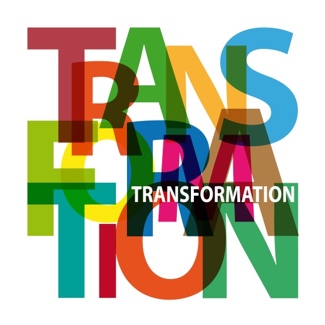 Diocese of Lincoln’s Transformation FundTier 1 Application – up to £500Please consider the environment before printing this form. If printing, consider selecting ‘Black & White’ in the colour options. Part 1: Information Applicant Details:Contact detailsProject authorisation: I, the undersigned, confirm that I am suitably authorised to make this application on behalf of the above-named group and have completed this form in good faith.Project detailsPart 2: ApplicationGive a brief overview of your proposed project (up to 100 words)i.e. What? When? Who? Where? How? Why?What are the aims of the project? (up to 100 words)i.e. Why are you planning this project? How does it relate to your church type? What is the vision? What is the need? What specifically do you want to achieve? How does it relate to your Church Categorisation?What will you do to achieve these aims? (up to 100 words)i.e. What specific activity is planned and when? What are the costs of the project? (up to 100 words)Set out the project budget, including a full “shopping list” of items and their costs.How will the project be funded? (up to 100 words)e.g. Transformation Fund (entirely/part-funded), reserves, giving, other external grant-makersBriefly explain how your project achieves at least one of the following diocesan priorities:Parish Share PaymentPayments are made via bank transfer. In the event of a successful application, and in order to arrange a direct-debit payment, please advise us of your PCC’s bank details.Submission: Please send your completed application form to:Transformation.Fund@lincoln.anglican.org ORTransformation FundDiocese of Lincoln Edward King HouseMinster YardLincolnLincolnshireLN2 1PUFor any questions, please email Transformation.Fund@lincoln.anglican.orgDate of application:Name of applicant (church group/ parish / benefice / LMP/DP):For church applications please select from: Key Mission Church           Local Mission Church           Community Church               Festival ChurchFor church applications please select from: Key Mission Church           Local Mission Church           Community Church               Festival ChurchDate of most recent Transformation Fund grant received by the applicant:(where relevant)Contact Name: Contact Address:Contact Email:Signature(e.g. Parish Priest or Rural Dean)Print name and roleName of ProjectTotal Project cost£Total funds requested from the Transformation Fund£Diocesan priority areas  How does the project meet this priority? Max 50 words per answerAFaithful worship – growth in the number of people worshiping Jesus Christ as Lord and Saviour BConfident discipleship – growth in the depth of faith and spirituality, learning to be followers of Jesus and become more like himCJoyful service – growth in serving the church and local community. Previous year’s Parish Share requested£Previous year’s Parish Share paid£Current year’s Covenant Pledge commitment£Current year’s Covenant Pledge intending to pay£Intended Covenant Pledge for next year£Bank Account NameSort CodeAccount Number 